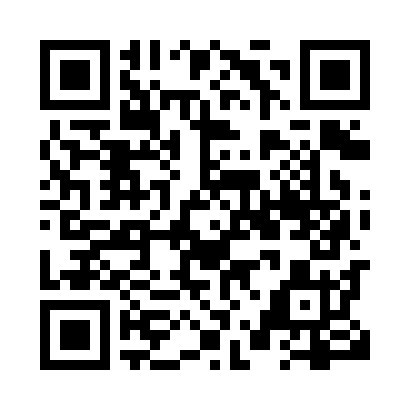 Prayer times for Peavine, Alberta, CanadaMon 1 Jul 2024 - Wed 31 Jul 2024High Latitude Method: Angle Based RulePrayer Calculation Method: Islamic Society of North AmericaAsar Calculation Method: HanafiPrayer times provided by https://www.salahtimes.comDateDayFajrSunriseDhuhrAsrMaghribIsha1Mon3:285:121:447:2610:1511:592Tue3:285:131:447:2610:1411:593Wed3:295:141:447:2610:1411:594Thu3:295:151:447:2510:1311:595Fri3:305:161:447:2510:1311:586Sat3:315:171:457:2510:1211:587Sun3:315:181:457:2510:1111:588Mon3:325:191:457:2410:1011:589Tue3:325:201:457:2410:1011:5710Wed3:335:211:457:2310:0911:5711Thu3:345:221:457:2310:0811:5612Fri3:345:241:457:2210:0711:5613Sat3:355:251:467:2210:0611:5514Sun3:365:261:467:2110:0411:5515Mon3:375:281:467:2110:0311:5416Tue3:375:291:467:2010:0211:5417Wed3:385:301:467:2010:0111:5318Thu3:395:321:467:199:5911:5319Fri3:405:331:467:189:5811:5220Sat3:405:351:467:179:5711:5121Sun3:415:361:467:179:5511:5122Mon3:425:381:467:169:5411:5023Tue3:435:391:467:159:5211:4924Wed3:435:411:467:149:5111:4825Thu3:445:431:467:139:4911:4726Fri3:455:441:467:129:4711:4727Sat3:465:461:467:119:4611:4628Sun3:475:471:467:109:4411:4529Mon3:475:491:467:099:4211:4430Tue3:485:511:467:089:4111:4331Wed3:495:521:467:079:3911:42